УКРАЇНАЧЕРНІВЕЦЬКА ОБЛАСНА ДЕРЖАВНА АДМІНІСТРАЦІЯЧЕРНІВЕЦЬКА ОБЛАСНА ВІЙСЬКОВА АДМІНІСТРАЦІЯДЕПАРТАМЕНТ ОСВІТИ І НАУКИвул. М. Грушевського, 1, м. Чернівці, 58002, тел. (0372) 55-29-66, факс 57-32-84,Е-mail: doncv@ukr.net   Код ЄДРПОУ 3930133704.07.2023 № 01-34/1485                      На № ____________від _____________Керівникам органів управління у сфері освіти територіальних громадКерівникам закладів освіти обласного підпорядкуванняДепартамент освіти і науки обласної державної адміністрації (обласної військової адміністрації) інформує, що 27-28 липня року у м. Чернівці заплановано проведення «Табору підприємництва». Захід організовано СОС Дитячі містечка м. Чернівці разом з Junior Achievement Ukraine за підтримки Чернівецького міського департаменту соціальної політики, Управління у справах сім'ї та молоді департаменту соціальної політики Чернівецької міської ради, Департаменту соціального захисту населення ОВА, Департаменту освіти і науки ОВА."Табір підприємництва" - це інтенсивний дводенний семінар, спрямований на розвиток підприємницьких навичок у молодого покоління. За результатами навчання відбудеться конкурс на визначення кращої бізнес-ідеї, де команди учнів представлятимуть перед журі свої підприємницькі проєкти.Програма «Табору підприємництва» передбачає проведення тренінгів від бізнес-менторів та підприємців на такі теми, як: розуміння цінності підприємництва;  формування і аналіз бізнес-ідей; правила вдалої презентаці; конкуренція в бізнесі; основи продажів.Крім цього впродовж двох днів учасники працюватимуть в групах під супроводом тренерів Junior Achievement Ukraine (https://ja-ukraine.org/). Кращі 3 проєкти-переможці отримають цінні нагороди від організаторів.Вікова категорія учасників - учні та молодь віком від 15 до 17 років включно.Для участі необхідно до 10 липня 2023 зареєструватися за покликанням:https://forms.office.com/pages/responsepage.aspx?id=TuNZ1IESlEqgsDFgaWqB7XIfRzlTCbpMhKmo2SDiorhURE5MSlVPQzZUSk02WUNaUFY2RzlNRzBCMC4uПросимо поширити інформацію щодо проведення «Табору підприємництва» серед всіх зацікавлених осіб.Заступник директора Департаменту – начальник управління освіти, науки тацифрової трансформації                                                            Оксана ГРИНЮКЮлія Дячук, 55 18 16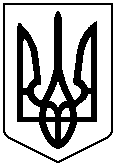 